CREDIT APPLICATION FOR A BUSINESS ACCOUNTBUSINESS CONTACT INFORMATIONBilling AND CREDIT INFORMATIONBUSINESS/TRADE REFERENCESagreement and SignaturesAll invoices are to be paid 30 days from the date of the invoice.Claims arising from invoices must be made within seven working days.By submitting this application, you authorize  to make inquiries into the banking and business/trade references listed.	SIGNATURES			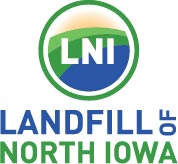 Phone: Kathy Paulson 641-357-5452 Ext 13         Fax: 641-357-3283             E-mail: accounting@landfillnorthiowa.org    Address: 15942 Killdeer Ave, Clear Lake IA 50428         Company nameDate business commencedContact Name & Title Sole proprietorship             Corporation Sole proprietorship             CorporationE-mail Partnership                           Other Partnership                           OtherPhone / FaxRegistered AddressCity, State ZIP CodeTax ID & StateBank name:Billing addressCity, State ZIP CodePrimary addressCity, State ZIP CodePhonePhoneFaxAccount numberE-mailType of accountSavings  Checking  OtherCompany namePhoneAddressFaxCity, State ZIP CodeE-mailType of accountOtherCompany namePhoneAddressFaxCity, State ZIP CodeE-mailType of accountOtherCompany namePhoneAddressFaxCity, State ZIP CodeE-mailType of accountOtherSignatureName & TitleDate